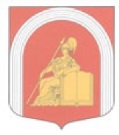 ВНУТРИГОРОДСКОЕ МУНИЦИПАЛЬНОЕ ОБРАЗОВАНИЕ САНКТ-ПЕТЕРБУРГА муниципальный округАКАДЕМИЧЕСКОЕМУНИЦИПАЛЬНЫЙ СОВЕТШЕСТОГО СОЗЫВАРЕШЕНИЕ № 135-24-6-2021Протокол № 24-6-2021 «22» декабря 2021 года                               	                                                  Санкт- ПетербургО внесении изменений в решение Муниципального Советаот 09.11.2021 №111-22п-6-2021В целях приведения в соответствие с действующим законодательством, с учетом письма Юридического комитета Санкт-Петербурга №15-21-1871/21-0-0 от 26.11.2021г.,  руководствуясь Уставом внутригородского муниципального образования Санкт-Петербурга муниципальный округ Академическое,  Муниципальный Совет РЕШИЛ:Внести в решение Муниципального Совета от 09.11.2021 №111-22п-6-2021 «Об отмене решений Муниципального Совета от 27.05.2014 № 406,  т 20.10.2015 № 84-12п-5-2015, от 26.01.2016 № 104-15п-5-2016, от 21.06.2016 № 124-21п-5-2016, от 28.02.2017 № 160-28п-5-2017,  от 27.11.2018 № 255-48п-5-2018, от 07.11.2019 № 15-4п-6-2019, от 25.02.2020 № 33-7п-6-2020» следующее изменение: 1.1. Пункт 9 изложить в следующей редакции:«9. Настоящее решение вступает в силу после его официального опубликования.»Настоящее решение вступает в силу после его официального опубликования. Контроль за исполнением решения возложить на Главу муниципального образования, исполняющего полномочия председателя Муниципального Совета.Глава муниципального образования,исполняющий полномочияпредседателя Муниципального Совета                                                 И.Г. Пыжик